IT’S ALL COMING BACK 
But when you touch me like this
And you hold me like that
I just have to admit
That it's all coming back to me
When I touch you like this
And I hold you like that
It's so hard to believe but
It's all coming back to me
There were moments of gold
And there were flashes of light
There were things I'd never do again
But then they'd always seemed right
There were nights of endless pleasure
It was more than any laws allow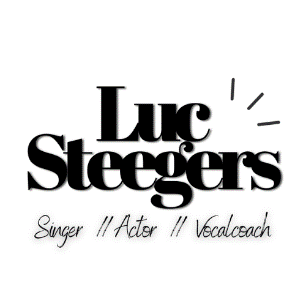 Baby, baby, baby
If I kiss you like this
And if you whisper like that
It was lost long ago
But it's all coming back to me
If you want me like this
And if you need me like that
It was dead long ago
But it's all coming back to me
It's so hard to resist
And it's all coming back to me
I can barely recall
But it's all coming back to me now
MY HEART WILL GO ONEvery night in my dreams
I see you, I feel you
That is how I know you go onFar across the distance
And spaces between us
You have come to show you go onNear, far, wherever you are
I believe that the heart does go on
Once more, you open the door
And you're here in my heart
And my heart will go on and onLove can touch us one time
And last for a lifetime
And never let go 'til we're goneLove was when I loved you
One true time I'd hold to
In my life, we'll always go onNear, far, wherever you are
I believe that the heart does go on (why does the heart go on?)
Once more, you open the door
And you're here in my heart
And my heart will go on and onYou're here, there's nothing I fear
And I know that my heart will go on
We'll stay forever this way
You are safe in my heart and
My heart will go on and onALL BY MYSELFAll by myself
Don't wanna be
All by myself
Anymore

All by myself
Don't wanna live